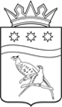 АДМИНИСТРАЦИЯ БЛАГОВЕЩЕНСКОГО МУНИЦИПАЛЬНОГО ОКРУГААМУРСКОЙ ОБЛАСТИП О С Т А Н О В Л Е Н И Е24.04.2023				                                                    № 937г. Благовещенск  В соответствии со статьями 61-63 Гражданского кодекса Российской
Федерации, постановлением администрации Благовещенского района
Амурской области от 18.07.2022 № 956 «О ликвидации Финансового
управления администрации Благовещенского района», администрация
Благовещенского муниципального округа Амурской области
постановляет:Утвердить ликвидационный	баланс Финансового управления
администрации Благовещенского района согласно приложению.Опубликовать настоящее постановление в печатном издании «Амурская
земля и люди» и разместить на официальном сайте Благовещенского
муниципального округа: https://blgraion.amurobl.ru/.Настоящее постановление вступает в силу со дня его официального
опубликования.Глава Благовещенского муниципального округа                                   Д.В.Салтыков   Об утверждении ликвидационного баланса
Финансового управления администрации
Благовещенского района